Данные настройки предназначены для модели модема ZTE MF 667 с ОС MAC 10.11 El Capitan.Переходим Системные настройки → СетьЕсли вы видите в этом списке ваш USB модем, то переходим к пункту 5.
Если нет, то выбираем знак "+" как на рисунке.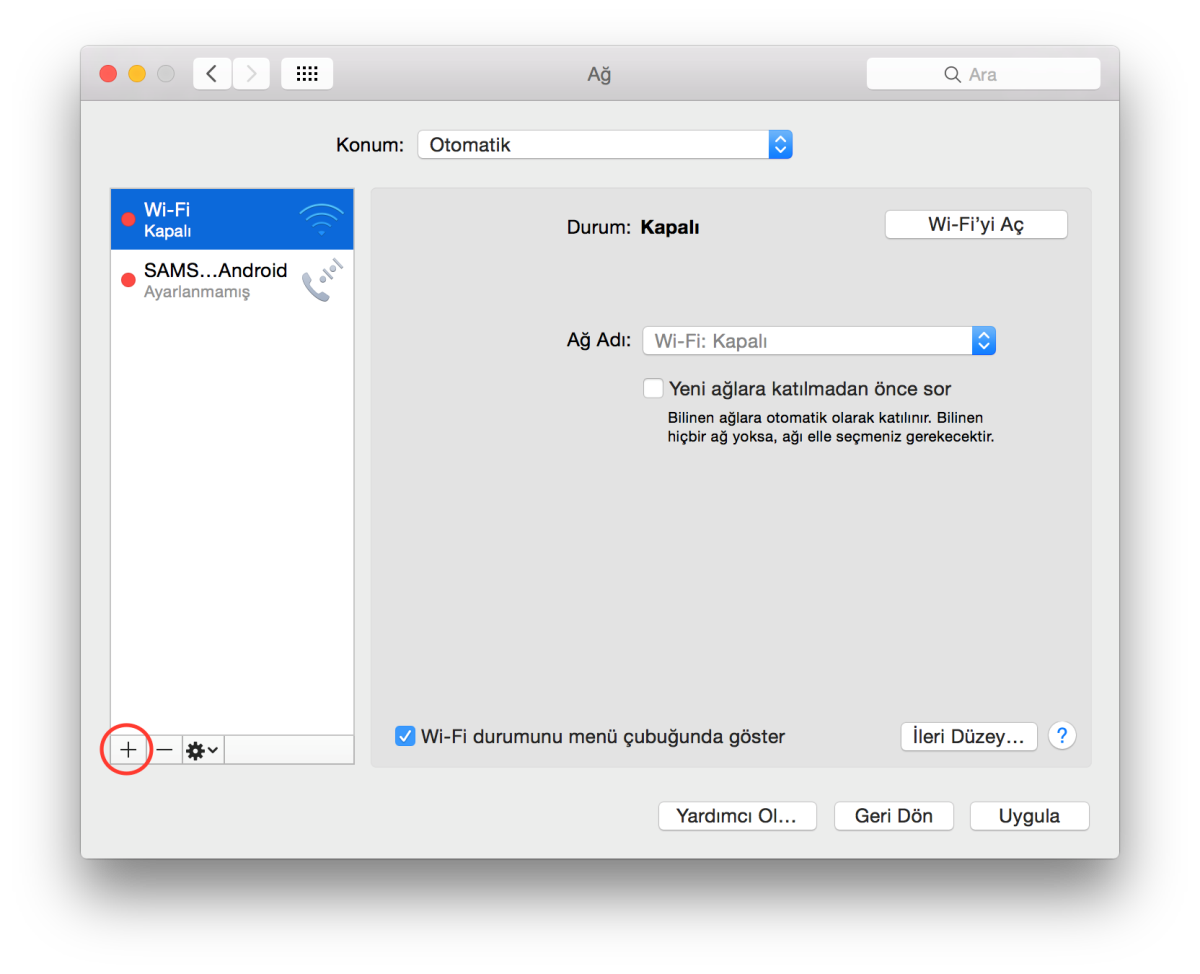 В разделе Interface  выберите ZTE модем, ниже имя Service Name  укажите : ZTEUSBModem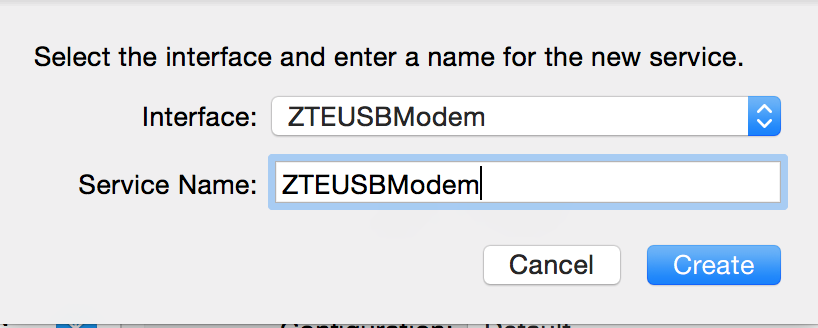 После из списка выберите созданный ZTE модем и настройте параметры дозвона *99#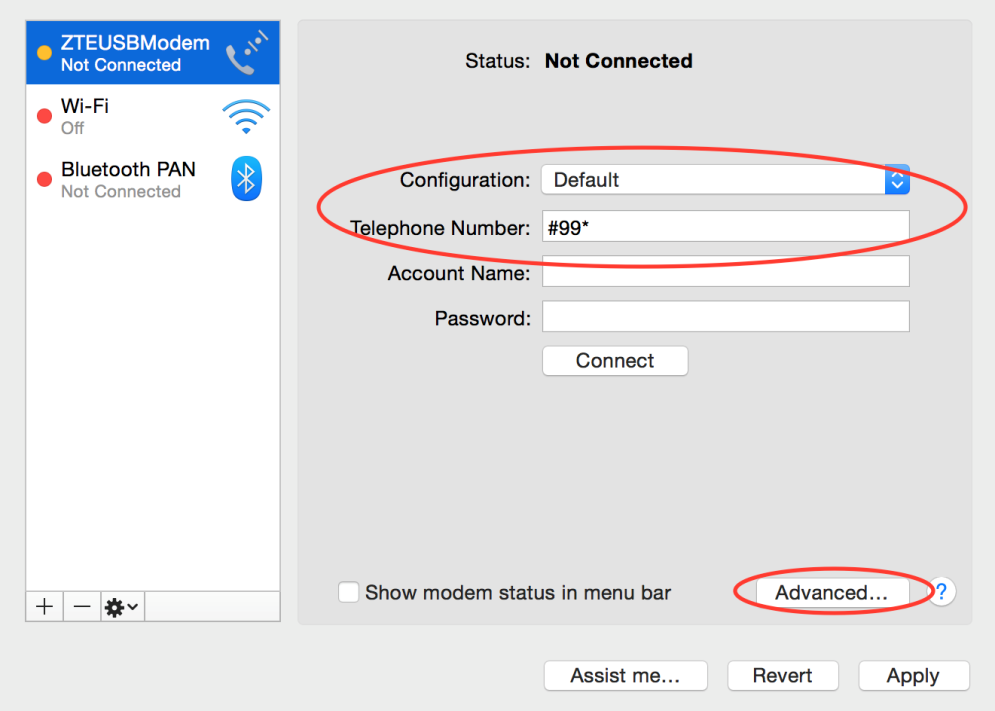 В разделе параметры  Vendor выберите: Generic и  Model: GPRS(GSM/3G)APN: internet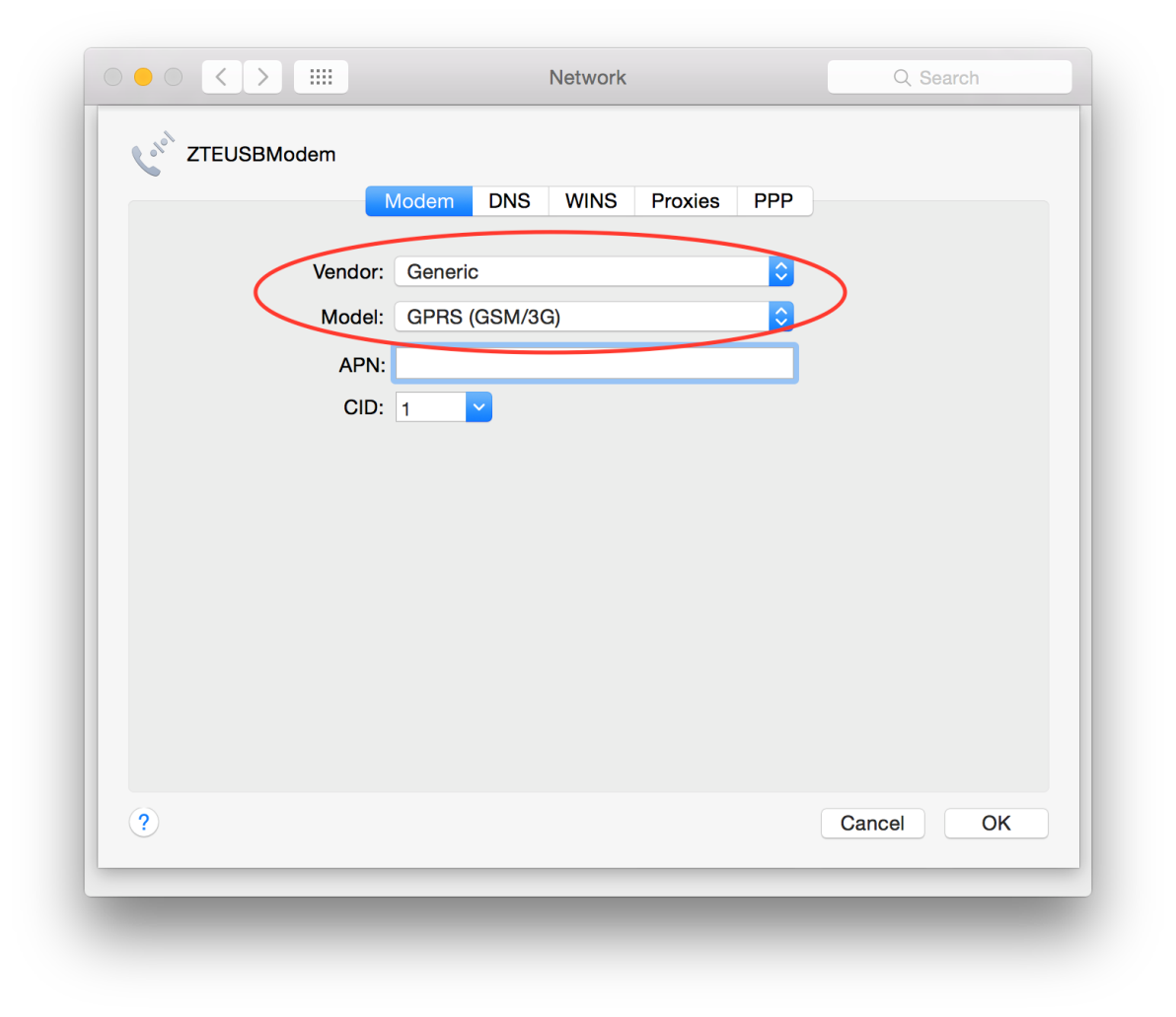 После сохраняем кнопкой ОК, и пробуем подключиться.